ТЕХНИЧЕСКОЕ И ТВОРЧЕСКОЕ КОНСТРУИРОВАНИЕ, КАК ОДИН ИЗ СПОСОБОВ ФОРМИРОВАНИЯ ЗДОРОВОГО ОБРАЗА ЖИЗНИ У ДОШКОЛЬНИКОВЕ. Н. Черепанова, Н. В. Ярославцева МАДОУ «ЦРР ДДС № 15воспитатели,г. Добрянка, Пермский крайАктуальность 	Инновационные процессы в системе образования требуют новой организации системы в целом. Особое значение отдается дошкольному воспитанию и образованию, ведь именно в этот период закладываются все фундаментальные компоненты становление личности ребенка. Формирование мотивации развития и обучения дошкольника, а также творческой познавательной деятельности- вот главные задачи которые стоят перед педагогом в рамках ФГОС. Эти непростые задачи в первую очередь требуют создания особых условий обучения. В связи с этим огромное значение отведено конструированию. Так же трудно поспорить с тем, что в основе всестороннего развития человека лежит здоровье. Именно для успешного будущего наших детей, в дошкольном возрасте следует заложить основы здоровья, сформировать правильное представление о здоровом образе жизни.Поэтому мы решили познакомить детей с основами здорового образа жизни через конструирование. 	Целью проекта стало: Способствовать  представлению о здоровом образе жизни, используя разнообразные приемы конструирования.Для достижения цели мы поставили перед собой задачи: Для детей: 1. Формировать навыки здорового образа жизни, понимание необходимости заботиться о своем здоровье;2. Развивать мелкую моторику рук, стимулируя в будущем общее речевое  развитие и умственные способности;3. Познакомить с различными видами конструктора (названия деталей, форма, цвет); 4. Повышать эмоциональное благополучие ребенка за счет проведения разнообразных, интересных мероприятий физкультурной направленности.Для  родителей: 1. Повышение грамотности родителей в области физического развития детей, организации совместных действий родителей-педагогов-детей, направленных на укрепление здоровья;2. Познакомятся с различными видами конструктора и его применением;3. Уделять особое внимание пропаганде здорового образа жизни личным примером;Для педагога: 1. Установить партнерские отношения с семьей каждого воспитанника, объединить усилия для развития и воспитания детей в вопросах о здоровом образе жизни;2. Обогащать физкультурно-оздоровительную среду за счет изготовления нестандартного оборудованияУчастники проекта  стали дети 2 мл. группы, воспитатели и  родители.Разрабатывая проект , планируя его реализацию ,мы спланировали и предполагаемый результат, что в   процессе реализации проекта у детей должен снизиться уровень заболеваемости, повыситься уровень физической готовности; расширятся представления о пользе правильного питания. Дети получат представления о видах конструктора, научатся совместно со взрослыми (самостоятельно) конструировать по образцу.Реализуя проект на группе созданы следующие дидактические игры: «Пазлы»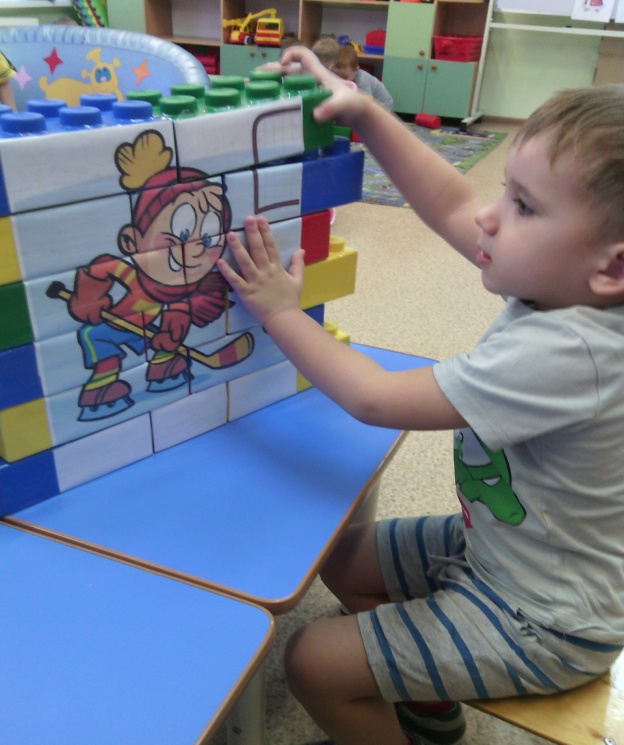 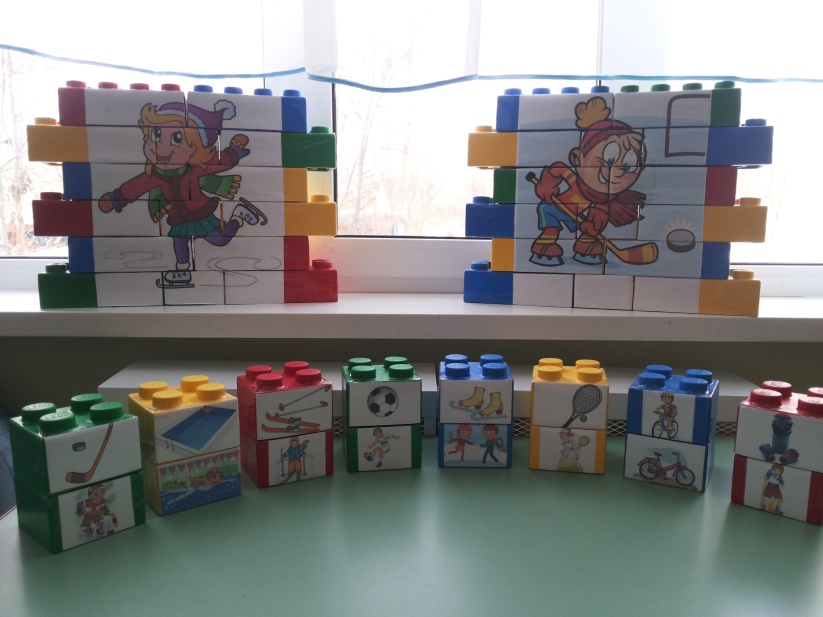 «Найди пару»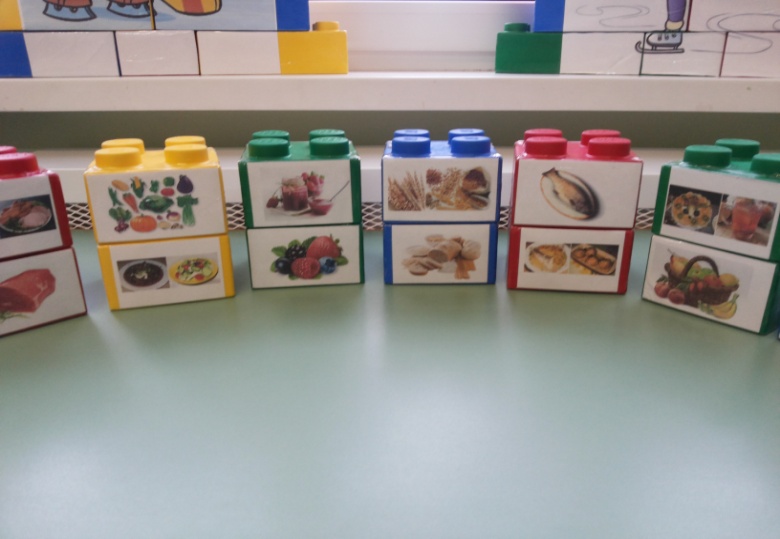 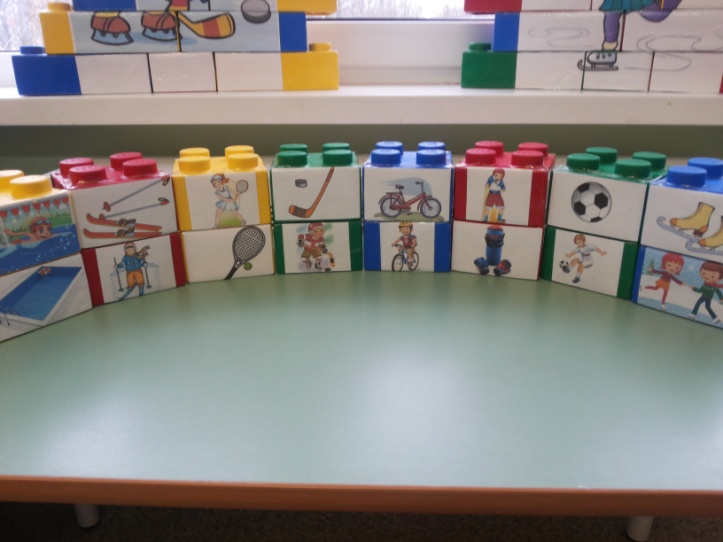  	Сделаны схемы для разного вида конструктора: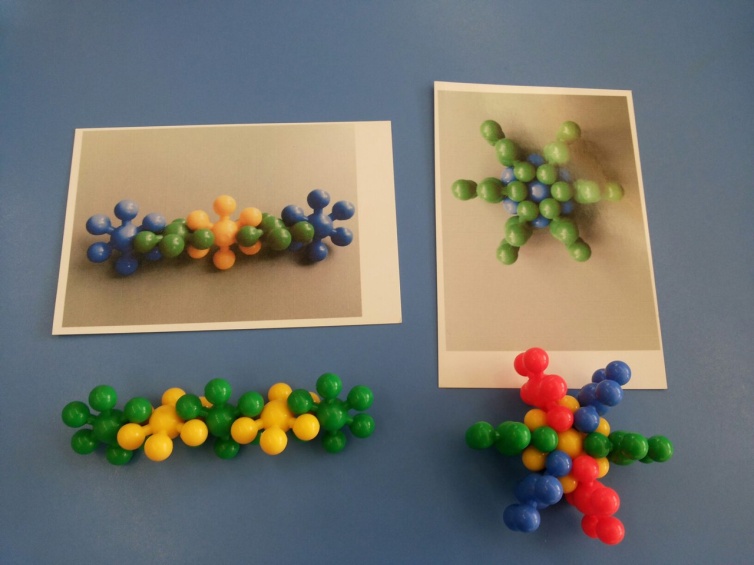 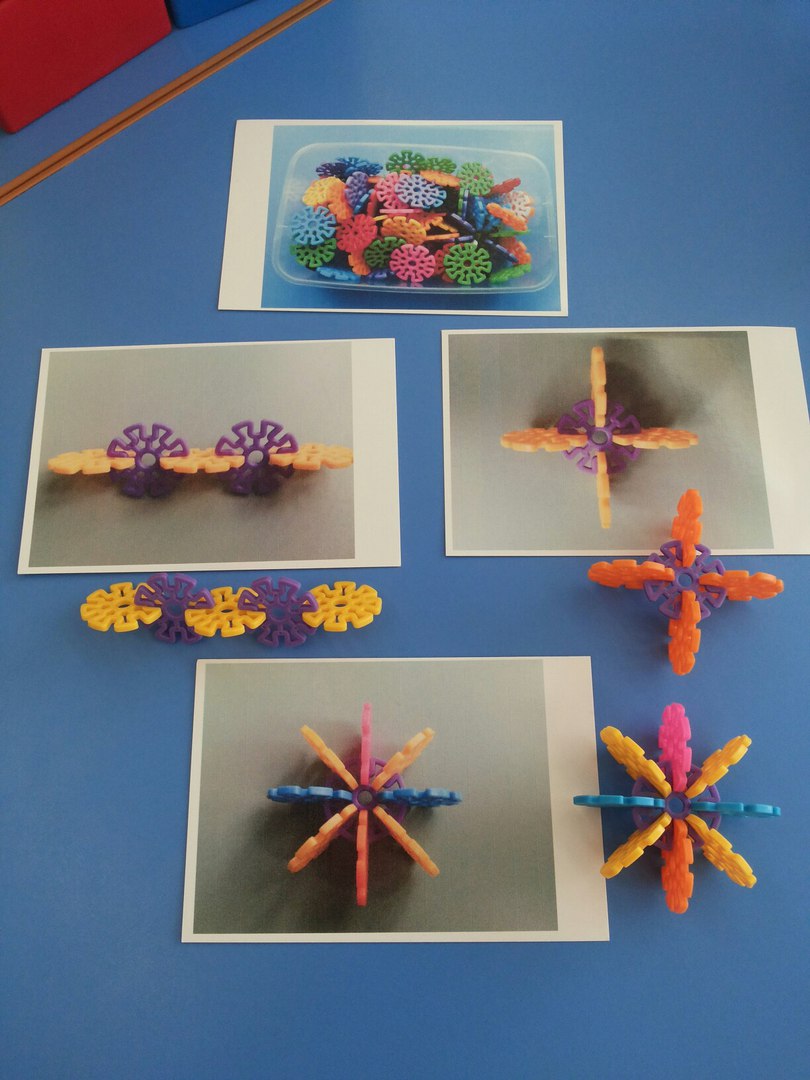 Строим по схемам: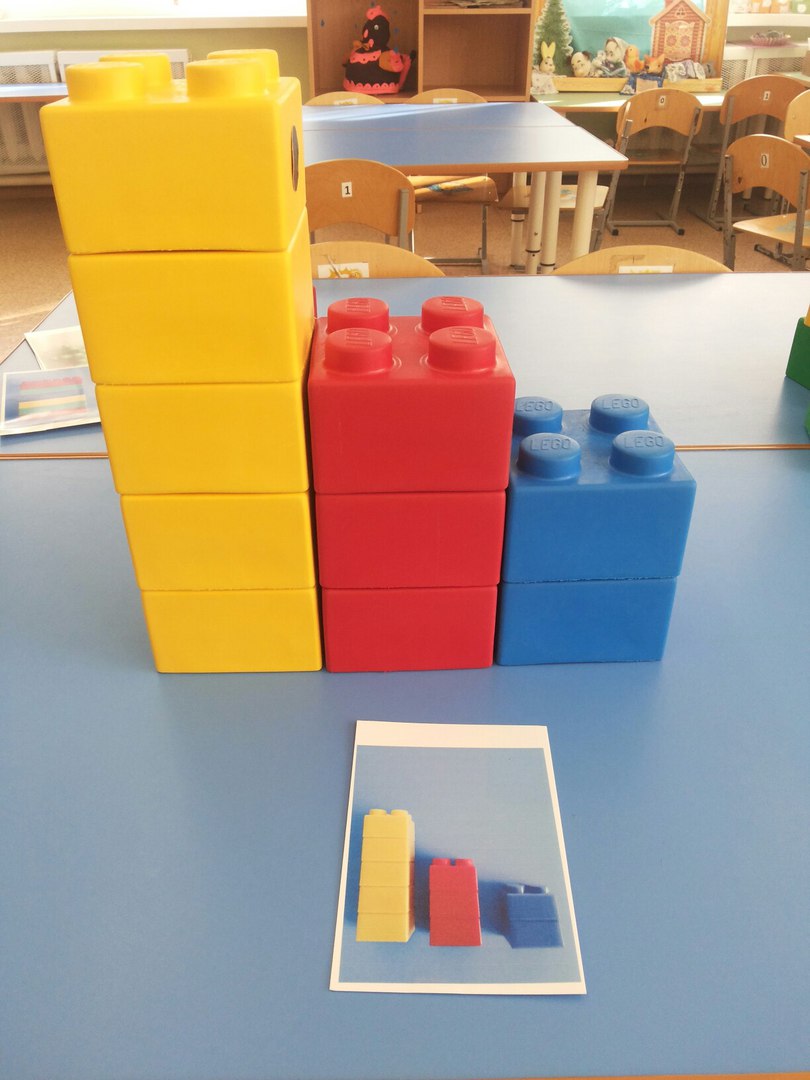 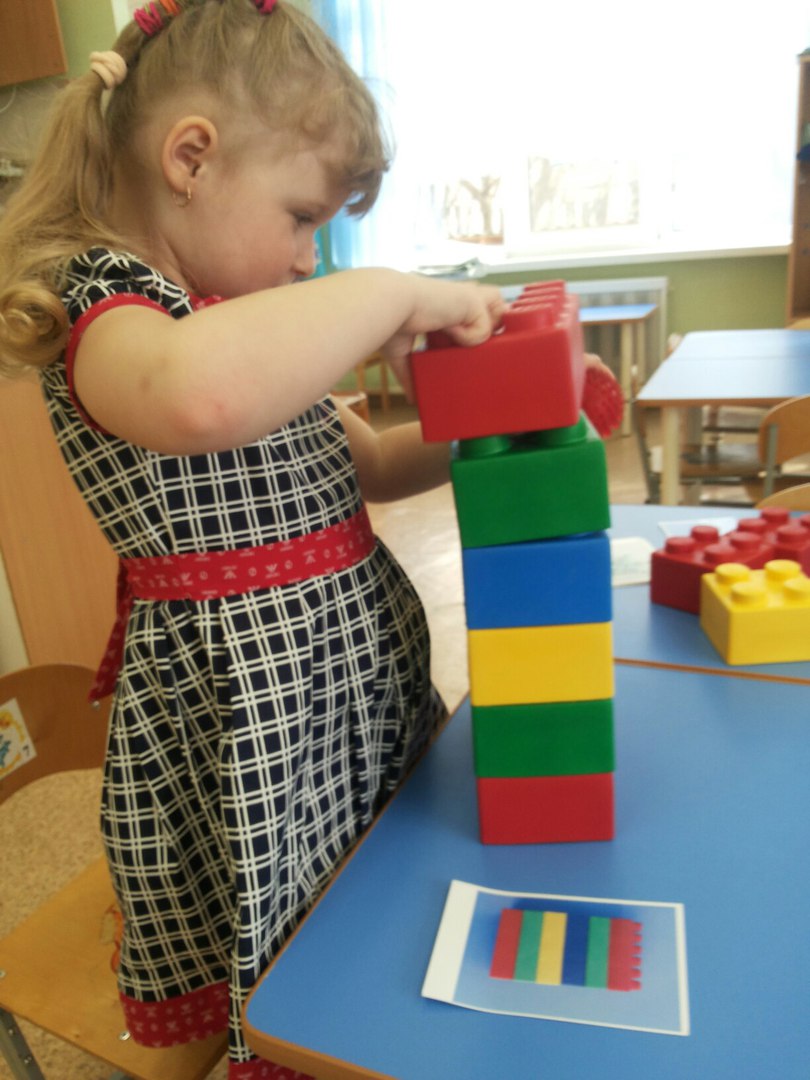 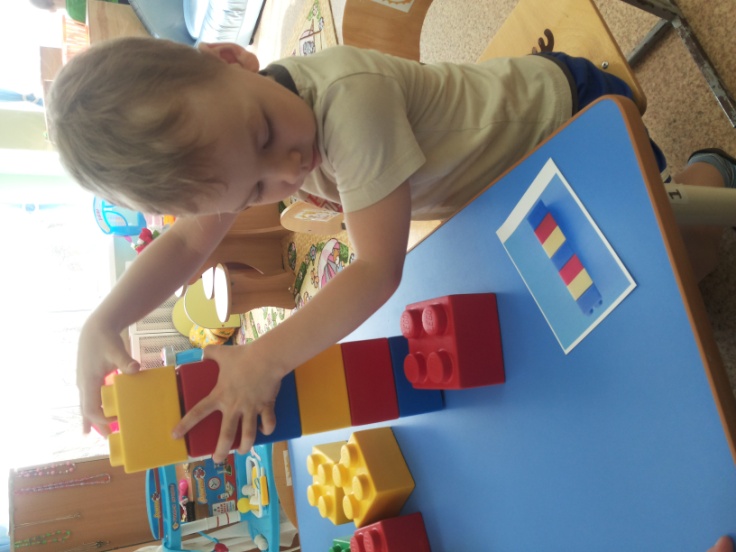 Двигательные игры:«С кочки на кочку»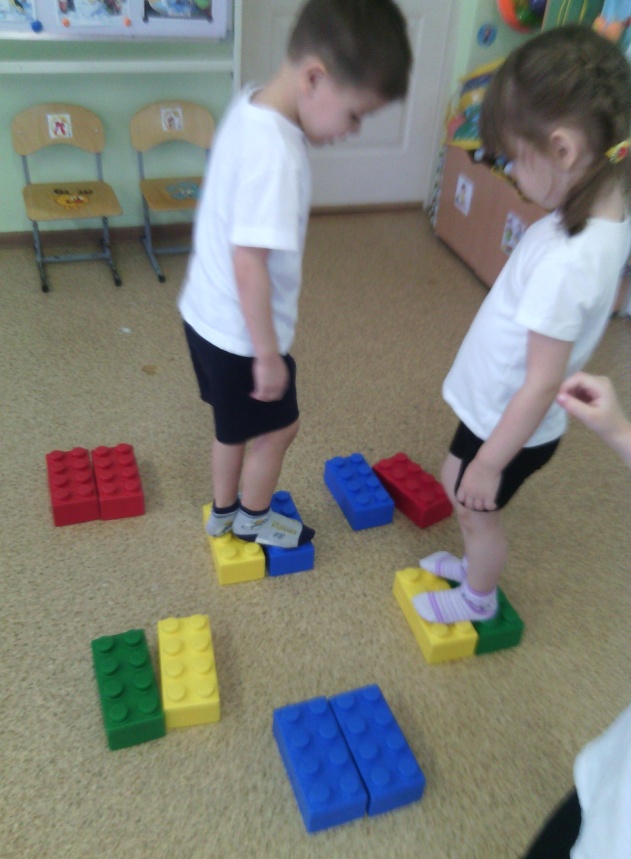 Ежедневное использование конструктора в процессе закаливания: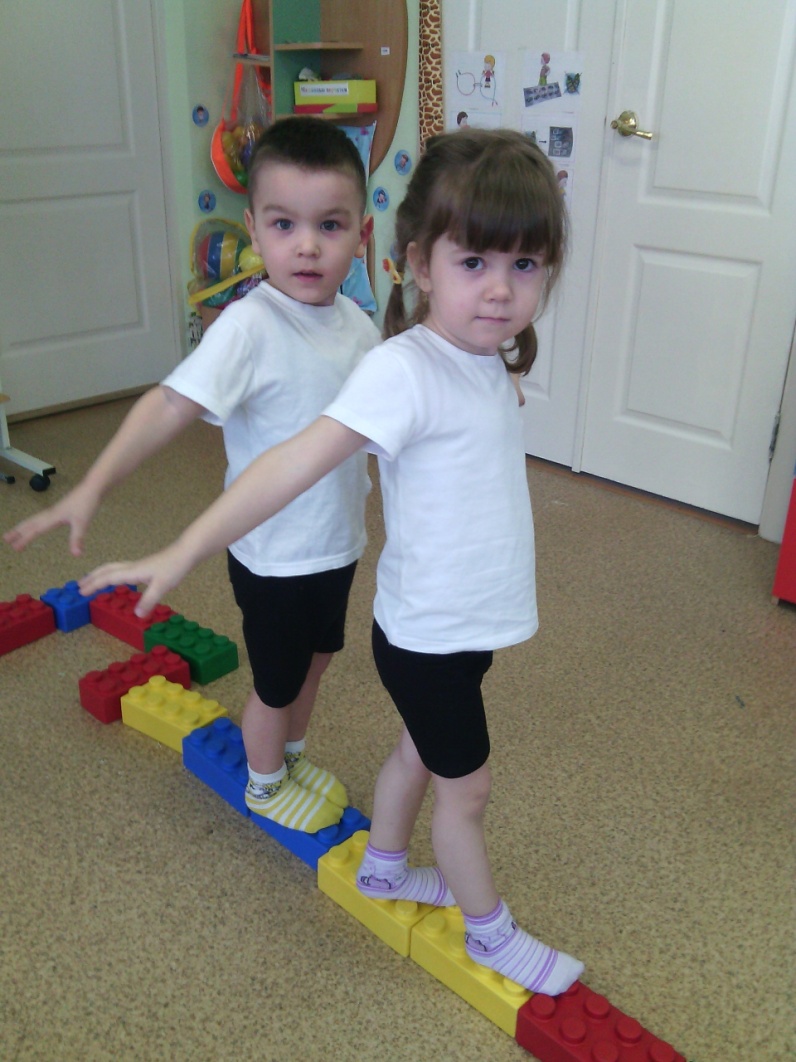 Изготовили самодельные конструкторы и картотеку к ним:Плоскостной из фетра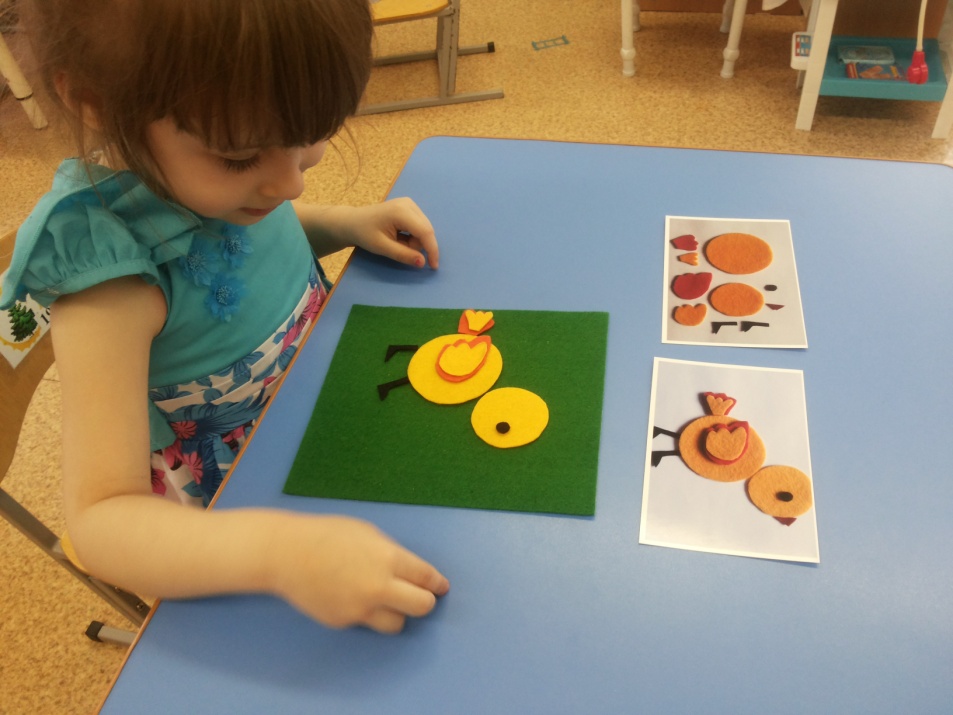  	«Велькрошка» из липучек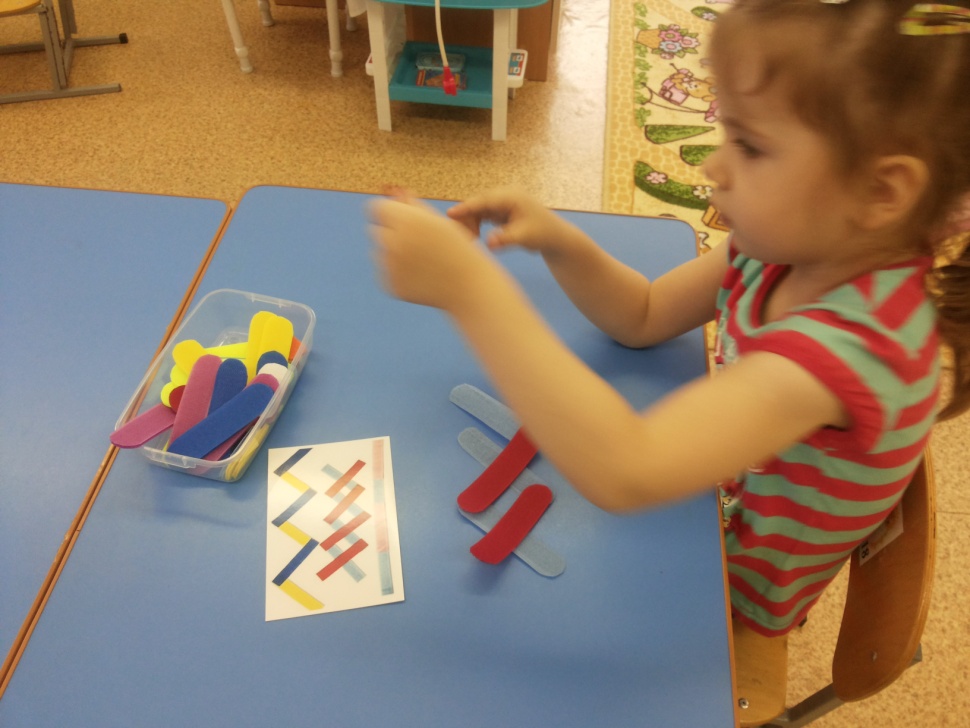 Такие конструкторы не только развивают художественно-эстетические навыки ребенка, но и развивают мелкую моторику, тренируют мышцы рук Родители наших воспитанников стали активными участниками и партнерами нашего проекта. Они активно участвовали в проведении спортивных мероприятиях, праздниках, конкурсах и  мастер-классах.Подводя итоги проекта можно сказать что,  21 человек из 22 человек заинтересовались конструированием. Дети не только строят по образцу и схемам, но и сами придумывают, фантазируют, привносят в свою сюжетно-ролевую игру.Дети с удовольствием приносят из дома различные конструкторы, знакомят с ним других ребят.Также дети заинтересовались проблемой здоровьесбережения. Теперь уже они сами напоминают друг другу о том, что надо мыть руки, заниматься зарядкой, хорошо и правильно питаться. Запомнить все это  им было гораздо проще и интереснее, играя конструктором  Lego и другими конструкторами. 